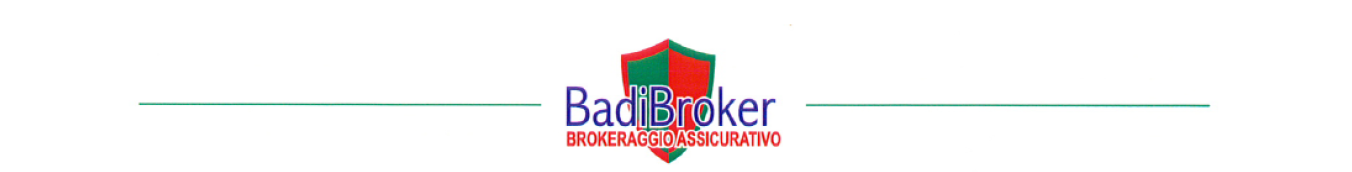 QUESTIONARIO DI COERENZA E/O ADEGUATEZZA	PER LA RILEVAZIONE DEI BISOGNI ASSICURATIVI – DEMANDS & NEEDS  ED  31.05.21(ex art. 20 Direttiva U.E. 97/2016 – IDD e art. 58 Reg. IVASS n°40/2018 – Provv. IVASS 97/2020 - REG. IVASS 45/2020)IntermediarioRota Roberto, recapiti Via G. Mazzini 145 00195 Roma, iscritto nel RUI – Sez. E – N° iscrizione E000010822 in data 01/02/2007 in qualità di collaboratore della Badibroker Srl, iscritta nel RUI – Sezione B – N° iscrizione B000334809 in data  23/03/2010 il cui responsabile dell’attività di intermediazione assicurativa è Badiali Matteo, iscritto nel RUI – Sez. B – N° iscrizione  B000038794 in data 23/03/2010 RAMI  AUTOGentile Cliente, Le chiediamo di dedicarci qualche minuto del Suo tempo per rispondere ad alcune domande, indispensabili per identificare la soluzione assicurativa più adeguata e coerente per soddisfare le Sue esigenze di sicurezza.Solo grazie alla Sua preziosa collaborazione riusciremo nel comune intento di poterLe offrire le garanzie più indicate, quelle in grado di rispondere efficacemente all’evento dannoso, qualora dovesse verificarsi.Ci preme evidenziarLe come i quesiti, ove pertinenti, inclusi quelli relativi alla Sua attività, alla Sua persona o al Suo nucleo famigliare, alla Sua situazione patrimoniale, alla Sua anzianità di patente, alla tipologia e uso del veicolo, ai km annui percorsi, all’età delle persone che guidano il veicolo, siano rilevanti per quanto sopra illustrato. La ringraziamo per la collaborazioneRiservatoal Broker	                    Polizza	Compagnia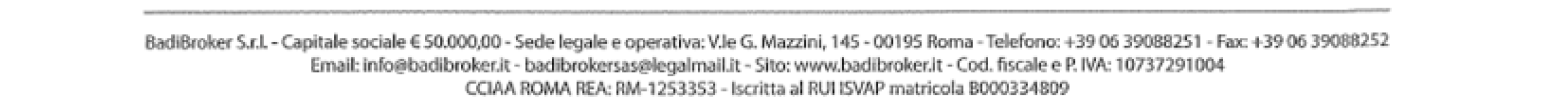 INFORMAZIONI ANAGRAFICHE  E  GENERALI	Nome Cognome/Ragione SocialeIndirizzoCodice FiscaleLuogo e data di nascitaProfessioneEmailTelefonoSEZIONE AUTO	Veicolo-Natante Targa-Matricola	Marca e modelloKm Annui Percorsi	Anzianità PatenteQuali sono i suoi obiettivi assicurativiOttemperanza obbligo di leggeAssicurare un veicoloHa già in corso altre copertureIntende integrare altre coperture già in corsoTipologia di garanzie richieste dal contraente ed estensioniLe chiediamo di indicare cosa intende attivare in termine di garanzie ed estensioni rappresentandole che più garanzie ed estensioni attiverà e più sarà tutelatoRcaMassimale minimi di leggeMassimale scelto  _________________  coerente con situazione economica/patrimonialeRinuncia alla rivalsaTutela giudiziariaIncendio - Furto o rapinaValore commercialeValore dichiarato dal cliente  	KaskoCollisioneAssistenza stradaleCristalliInfortuni conducente sul contrattoAtti vandaliciEventi atmosfericiSatellitareRisarcimento in forma specifica (Officina/ Carrozzeria Convenzionata)Risarcimento NON in forma specificaAltre garanzieRateizzazione e modalità di pagamento del premio :AnnualeSemestraleQuadrimestraleTrimestraleMensilePremio unicoEta' Minima conducente______Altre informazioni ritenute utili dall'Intermediario :Informazioni riguardanti il contratto assicurativo	Sono stati illustrati i seguenti elementi?Con la presente sottoscrizione si dichiara che○	A Il sottoscritto Cliente dichiara di aver puntualmente ed esaurientemente fornito le informazioni 	che precedono ai fini della valutazione della coerenza, dell’appropriatezza e adeguatezza 	dell’offerta assicurativa formulatagli o della polizza che andremo successivamente ad emettere. 	L'intermediario la informa che il prodotto che intende acquistare risulta coerente con l'analisi 	delle esigenze assicurative effettuata sulla base delle informazioni fornite e dunque adeguato ed 	appropriato e rientra e soddisfa il targhet market positivo.Il sottoscritto contraente DICHIARA di aver ricevuto, prima della sottoscrizione del contratto al quale la presente dichiarazione è allegata:○	ALLEGATO 3;○	ALLEGATO 4 E 4 TER;○   La documentazione informativa precontrattuale e quella contrattuale prevista dalle vigenti disposizioni e i Dip informativi relativi○    L’Informativa per il trattamento dei dati identificativi personali,   comuni e sensibili , per i quali rilascerà i relativi consensi con separata dichiarazione tanto della compagnia assicuratrice che dell’intermediario Badibroker SrlIl sottoscritto potenziale contraente:Luogo e data  ______________Il contraente anche potenziale   __________________________________L’intermediario che entra in contatto con il cliente   __________________________SINOUsa il Veicolo per motivi professionali o per lavoro○○Guida libera a chiunque○○Guida Esperta come da condizioni di polizza○○Guida Esclusiva○○SINOCaratteristiche della polizza○○Tariffe, costi della polizza○○Franchigie, scoperti○○Eventuali esclusioni, rivalse○○Massimali, capitali, somme assicurate○○Eventuali sotto limiti di garanzia○○Periodi massimi di erogazioni delle prestazioni○○Durata del contratto, modalita' di disdetta○○Compagnia in LPS che non aderisce ad accordi ad ANIA e/o associativi e che non ha indennizzo diretto in caso di sinistro RCA○○SINOAutorizza che la documentazione contrattuale ed ogni altra comunicazione assicurativa, compresi i sinistri, possa essere scambiata in modalità telematica mediante invio all’indirizzo di posta elettronica indicato dal cliente sul presente modulo○○Acconsente alla fornitura delle informazioni tramite sito internet www.badibroker.it nella Sezione Modelli, BADIBROKER SRL srl e  allegati 3 - 4  - 4ter.   Informerà anche mediante comunicazione telematica al contraente dell’indirizzo del sito internet e del punto del sito internet in cui possono essere reperite le informazioni○○